Развлечение «В гостях у Матрёшки»Группа раннего возраста(матрёшка – взрослый персонаж или экранный, или перчаточная кукла) – по выборумузыкальный руководитель – Чаплинская Светлана Викторовна, воспитатель – Орлова Ольга БорисовнаМДОУ «Детский сад № 26», г. СПБ, п. Аннино
Цель: Доставить детям радость, продолжить знакомство с деревянной ложкой, с её звучанием.Программные задачи:- приобщать детей к народному искусству;- учить ориентироваться в пространстве;- знакомить детей с русской традиционной игрушкой (матрёшка);- учить приёмам игры на ложках;- закреплять знания цветов;- учить украшать узорами силуэты вырезанных предметов;- воспитывать коммуникативные навыки. Материал: Экран, ноутбук, деревянные ложки, русский большой платок, ложки из картона двух (можно четырёх) цветов, большая ложка из картона и разноцветные кружочки (украшения) для ложки, два обруча, игрушка (матрёшка) на экране.Ход занятия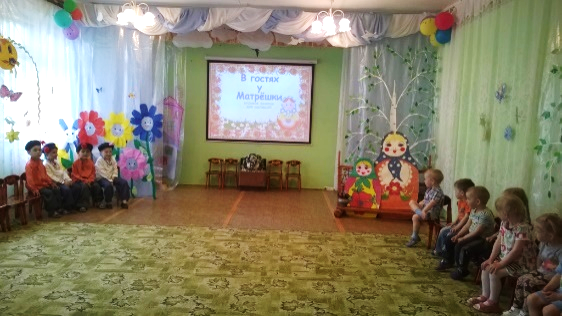 Ведущая: ребята, мы сегодня отправимся в гости к Матрёшке.А живёт она в красивом расписном домике. Давайте сядем на лошадку и поскачем к ней в гости.Двигательное упражнение «Ехал мальчик»Ведущая: вот мы и прискакали к Матрёшке в гости. Давайте постучимся, она и выйдет.Игра «Позови матрёшку»(дети под музыку топают, хлопают)(появляется Матрёшка на экране)Матрёшка: здравствуйте, мои друзья. Слышу, слышу, что ко мне детки пришли. Рада всех видеть. Давайте заведём хоровод.«Солнечный хоровод» слова и музыка М. КартушинойВедущая: матрёшка, мы знаем, что у тебя есть красивые музыкальные инструменты – ложки. Давай с ними поиграем.Матрёшка: с удовольствием!игра «Разложи ложки по цвету»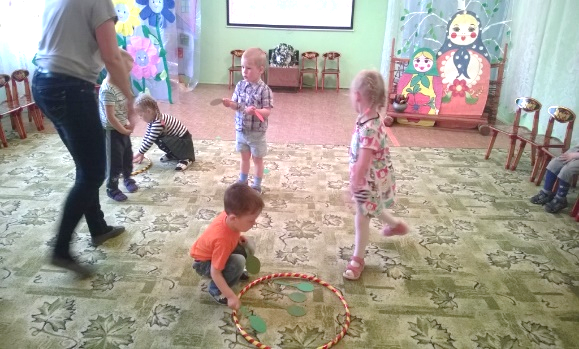 Матрёшка: а ещё на ложках можно не только играть, но и с ними танцевать. Я сегодня в гости моих друзей пригласила. Сейчас они нам покажут весёлый танец. «Танец с ложками» (подготовительная группа) музыка по выбору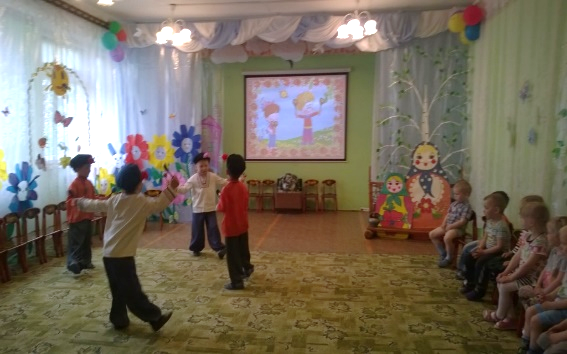 Ведущая: спасибо вам, друзья. Было весело. Деткам очень понравилось.Матрёшка: нам ребята, весёлый танец показали, а теперь и мы весело попляшем и поиграем. «Танец с ложками» по показу воспитателя (р. н. м)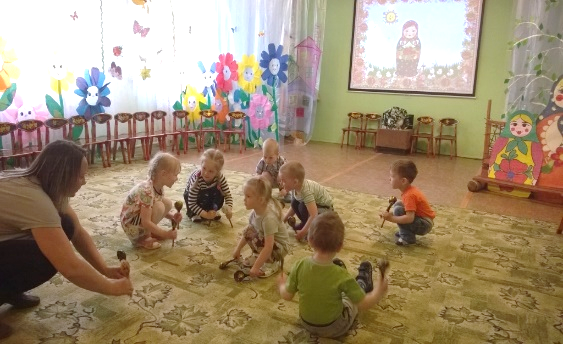 Игра «Матрёшка, найди ребят» (прятки под платком) 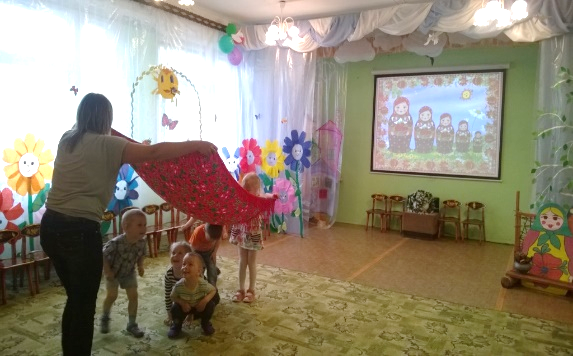 Ведущая: очень здорово играли. Как же у тебя весело, Матрёшка!Матрёшка: знаете, детки, и мне было весело с вами. А давайте мы сейчас украсим мою самую большую ложку. Групповая аппликация «Укрась ложку»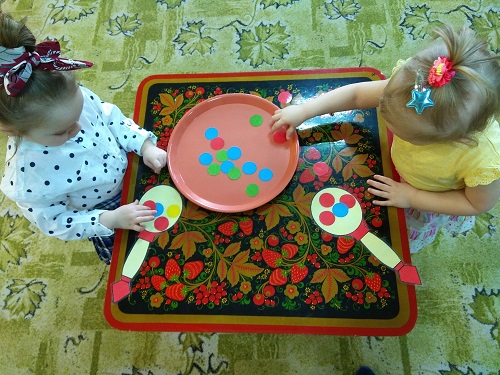 Ведущая: спасибо тебе, Матрёшка, за праздник. Пора нам возвращаться в детский сад. Матрёшка: ребята, просто так я вас не отпущу! У меня для вас есть угощение, красивые, наливные яблочки, которые выросли в моём саду. Берите, угощайтесь! (отдаёт корзинку с яблоками воспитателю). До свидания, ребята!Ведущая: спасибо Матрёшка за угощение! До свидания. Ребята, садимся на лошадку, поскакали...Дети «возвращаются» в детский садЛитератураМ. Ю. Картушина – Забавы для малышей: Театрализованные развлечения для детей 2 – 3 лет. – М.: ТЦ Сфера, 2005 г. – 192 с.М. Ю. Картушина -  Музыкальные сказки о зверятах. Развлечения для детей 2 – 3 лет. – М.: «Издательство «Скрипторий 2003», 2010. – 104 с.